О внесении изменений в решениеСовета депутатов сельскогопоселения Ульт-Ягунот 14.11.2007 № 52	В соответствии с главой 31 Налогового Кодекса Российской Федерации, Совет депутатов сельского поселения Ульт-Ягун решил:	1. Внести в решение Совета депутатов сельского поселения Ульт-Ягун от 14.11.2007 № 52 «О земельном налоге» следующие изменения:	1.1. Дополнить пунктом 8.1 следующего содержания:«8.1. Освободить от уплаты налога в размере 100% организации в отношении земельных участков, в границах которых реализуются инвестиционный проект в соответствии с соглашением о защите и поощрении капиталовложений, с момента начала строительства до ввода объекта в эксплуатацию, предусмотренного в инвестиционном проекте, но не более 3-х лет.».2. Настоящее решение вступает в силу с 01 января 2021 года, но не ранее чем по истечении одного месяца со дня официального опубликования настоящего решения.3. Контроль за выполнением настоящего решения возложить на заместителя главы сельского поселения Ульт-Ягун.Глава сельского поселения Ульт-Ягун                                                   Д.В. Юматов 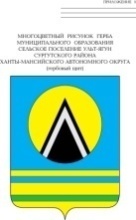 АДМИНИСТРАЦИЯСЕЛЬСКОГО ПОСЕЛЕНИЯ УЛЬТ-ЯГУНСургутского районаХанты-Мансийского автономного округа-ЮгрыРЕШЕНИЕ - Проект00.00.2020 года                                                                                                    № 000                                               п. Ульт-Ягун